INDICAÇÃO Nº 5008/2017Sugere ao Poder Executivo Municipal que designe viatura da guarda para orientar os pais que param seus veículos na vaga das Vans escolares defronte a escola Geraldo Rocha Campos no Linópolis. (A).Excelentíssimo Senhor Prefeito Municipal, Nos termos do Art. 108 do Regimento Interno desta Casa de Leis, dirijo-me a Vossa Excelência para sugerir ao setor competente que designe viatura da guarda para orientar os pais que param seus veículos na vaga das Vans escolares defronte a escola Geraldo Rocha Campos no Linópolis.Justificativa:Fomos procurados por pais de alunos solicitando essa providência, pois, da forma que se encontra alguns outros pais estacionam seus veículos para deixarem os filhos na escola na vaga destinada as Vans escolares, obrigando as mesmas a pararem do outro lado da rua fazendo com que as crianças tenham que atravessar, correndo riscos de atropelamento.Plenário “Dr. Tancredo Neves”, em 1º de Junho de 2017.José Luís Fornasari                                                  “Joi Fornasari”Solidariedade                                                    - Vereador -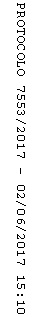 